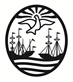 GOBIERNO DE LA CIUDAD AUTÓNOMA DE BUENOS AIRESMinisterio de EducaciónDirección de Formación DocenteEscuela Normal Superior N° 4 “Estanislao Severo Zeballos”NOTIFICACIÓN ORDEN DE MÉRITO El Rectorado y el Consejo Directivo de la Escuela Normal Superior Nº 4 informa el cronograma para la notificación de orden de mérito del concurso para Selección de Títulos y Antecedentes para cubrir eventuales interinatos y suplencias en los cargos de: SECRETARIO/A y PROSECRETARIO/ANotificación de orden de mérito: 12 y 13 de marzo 2018                               Validez del orden de mérito 3 añosLugar: Secretaría Horario: lunes a viernes de 8:30 a 11:30 hs.Período de reconsideración: 15 y 16 de marzo 2018Lugar: Secretaría Horario: lunes a viernes de 8:30 a 11:30 hs.